PROGRAMAS Y PROYECTOS DE INVERSIÓNINDICADORES DE RESULTADOS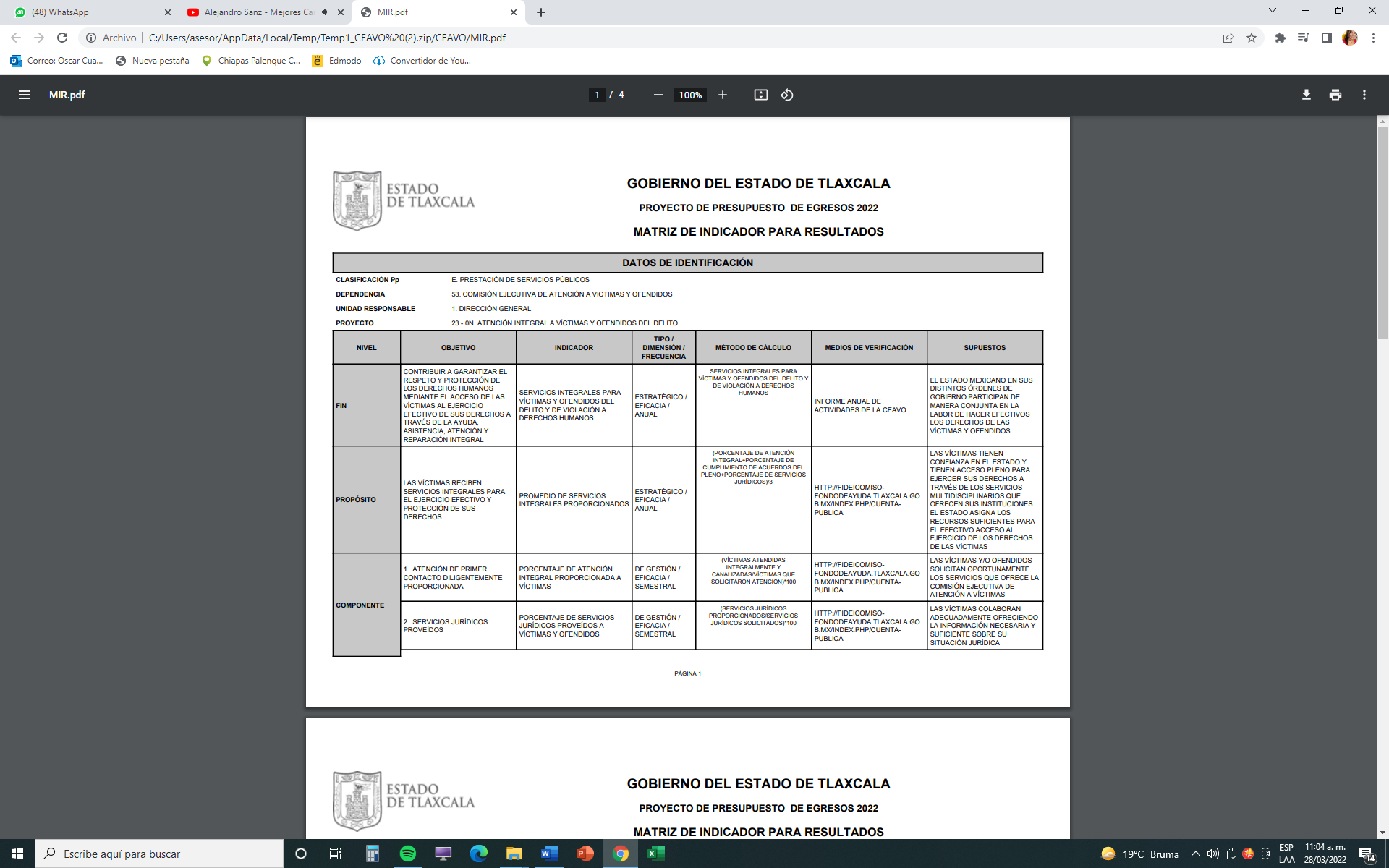 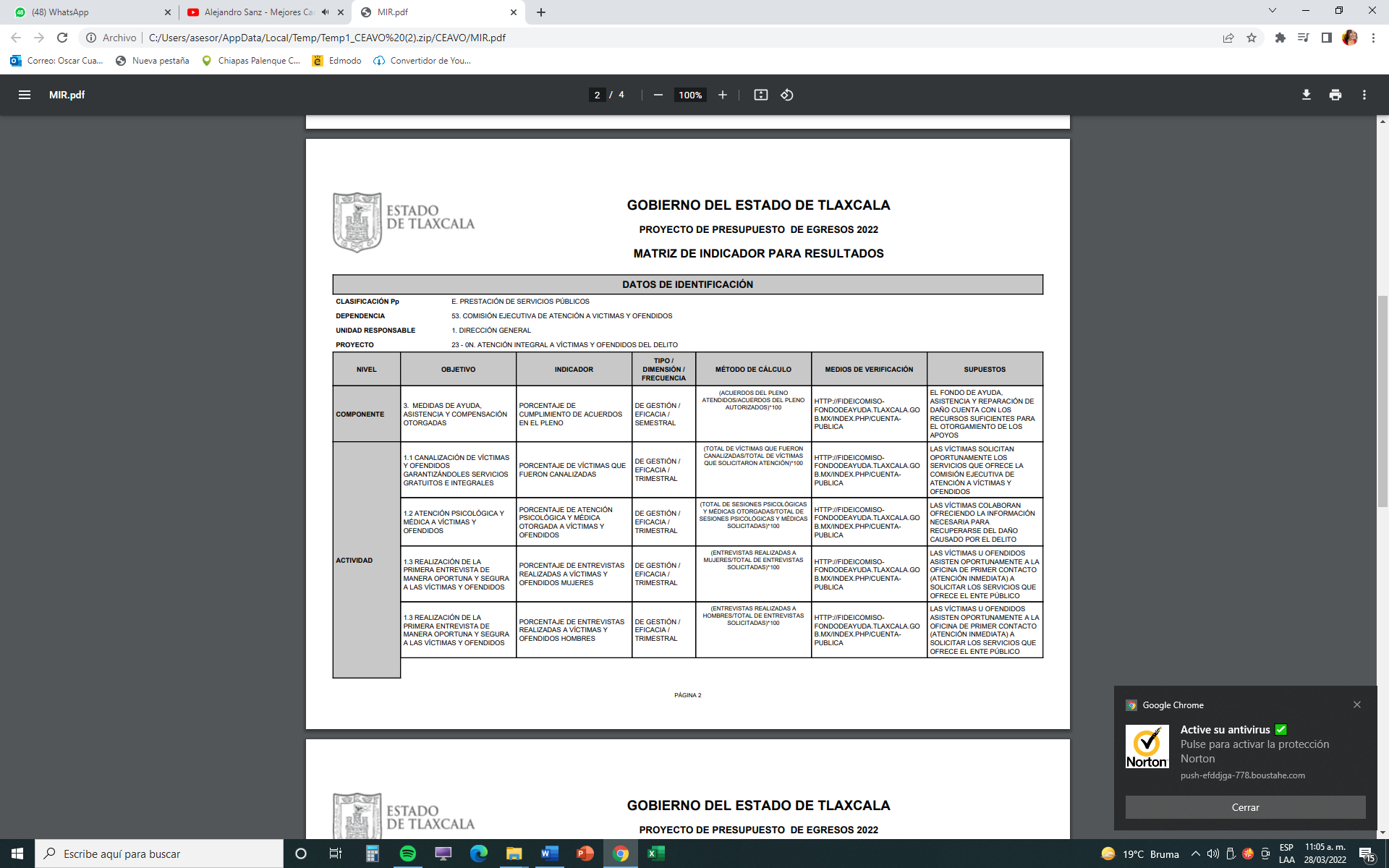 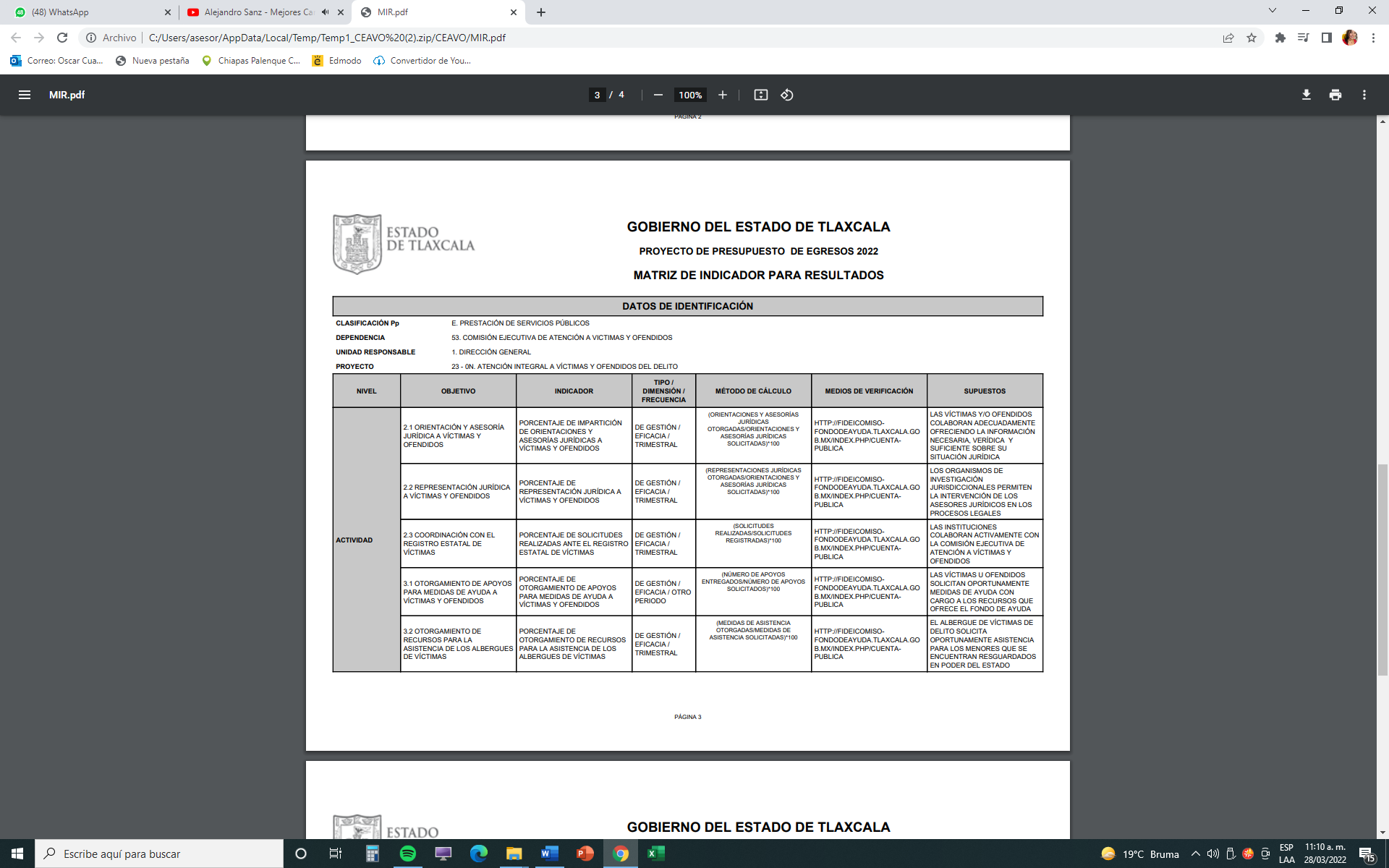 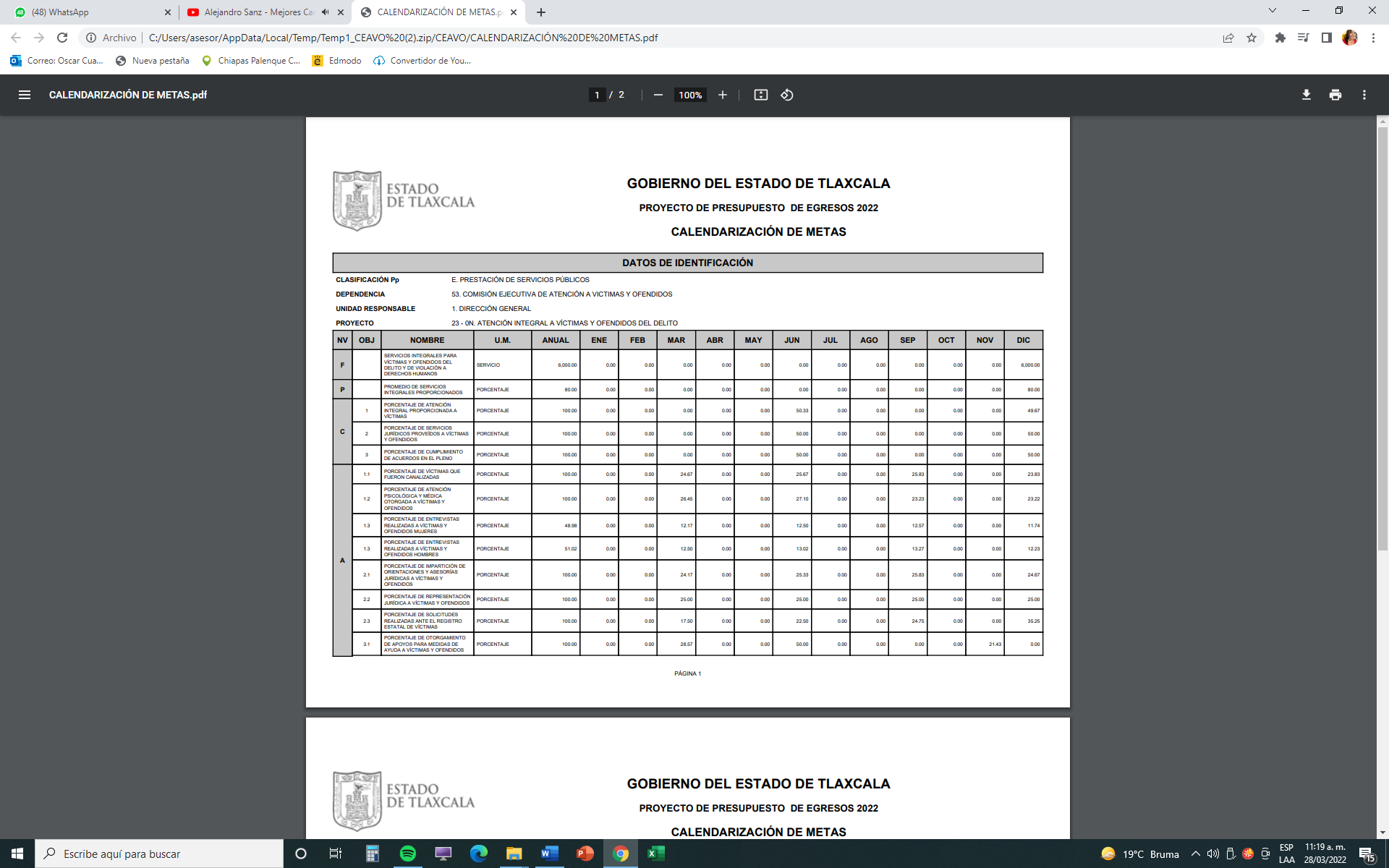 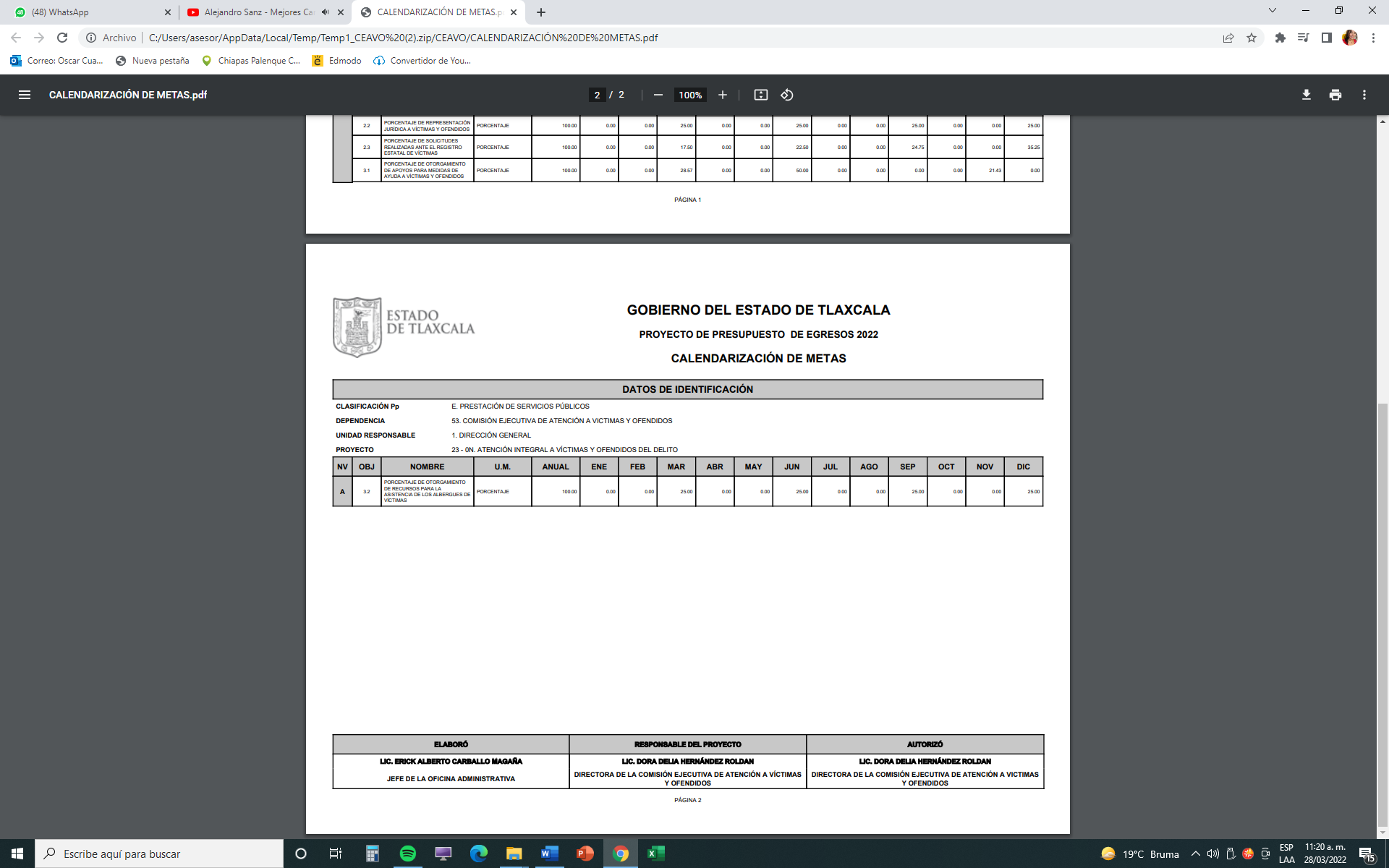 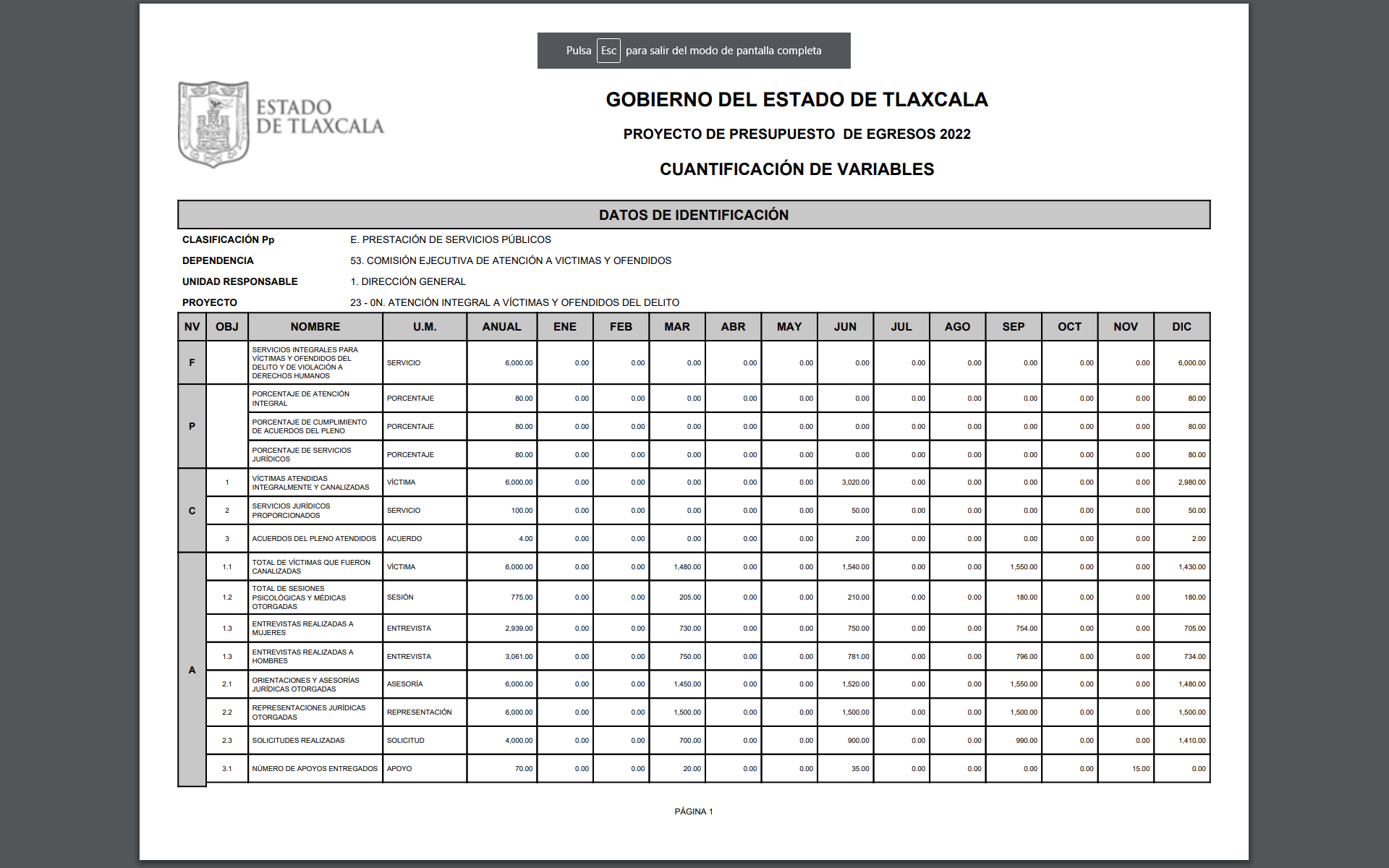 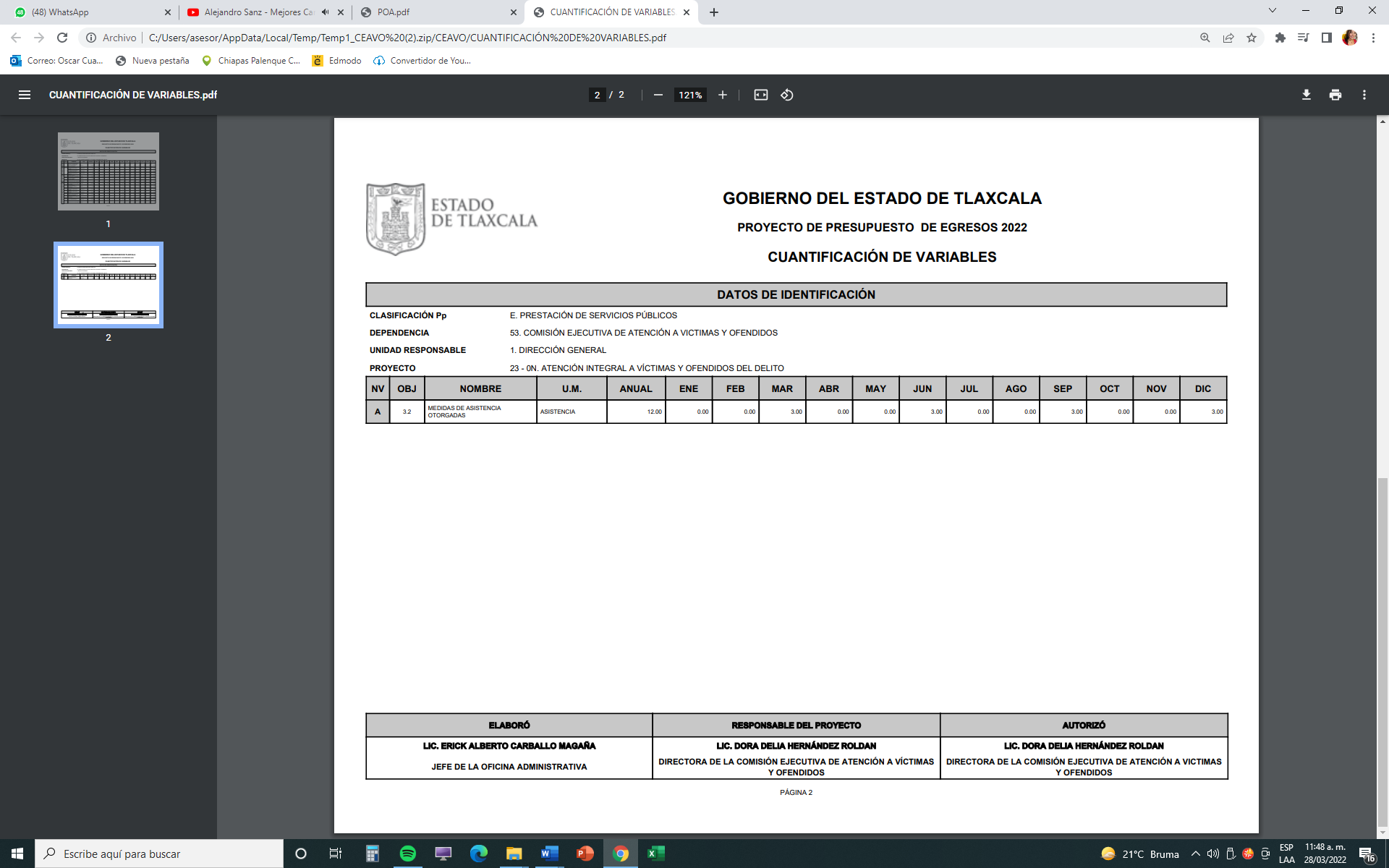 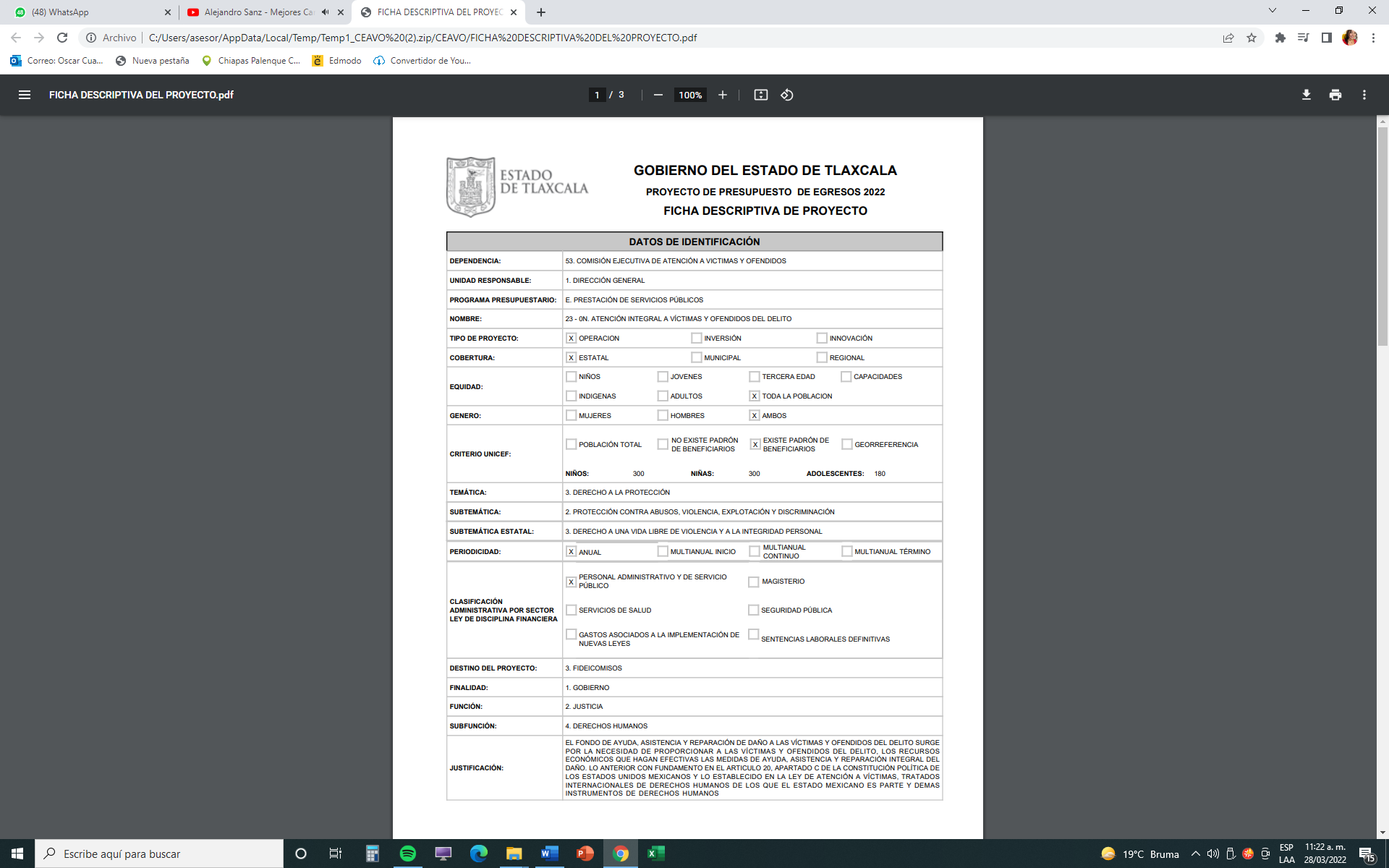 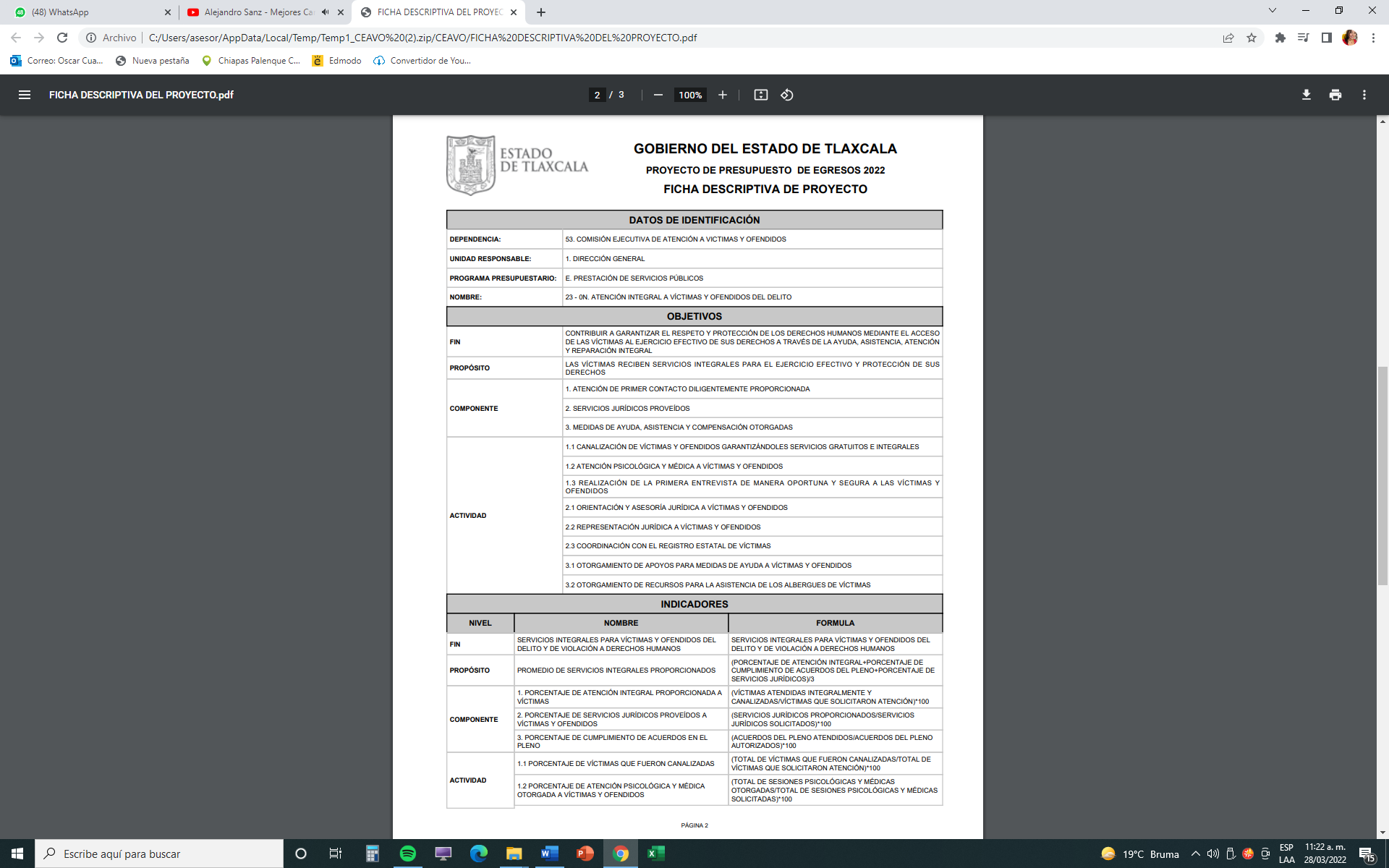 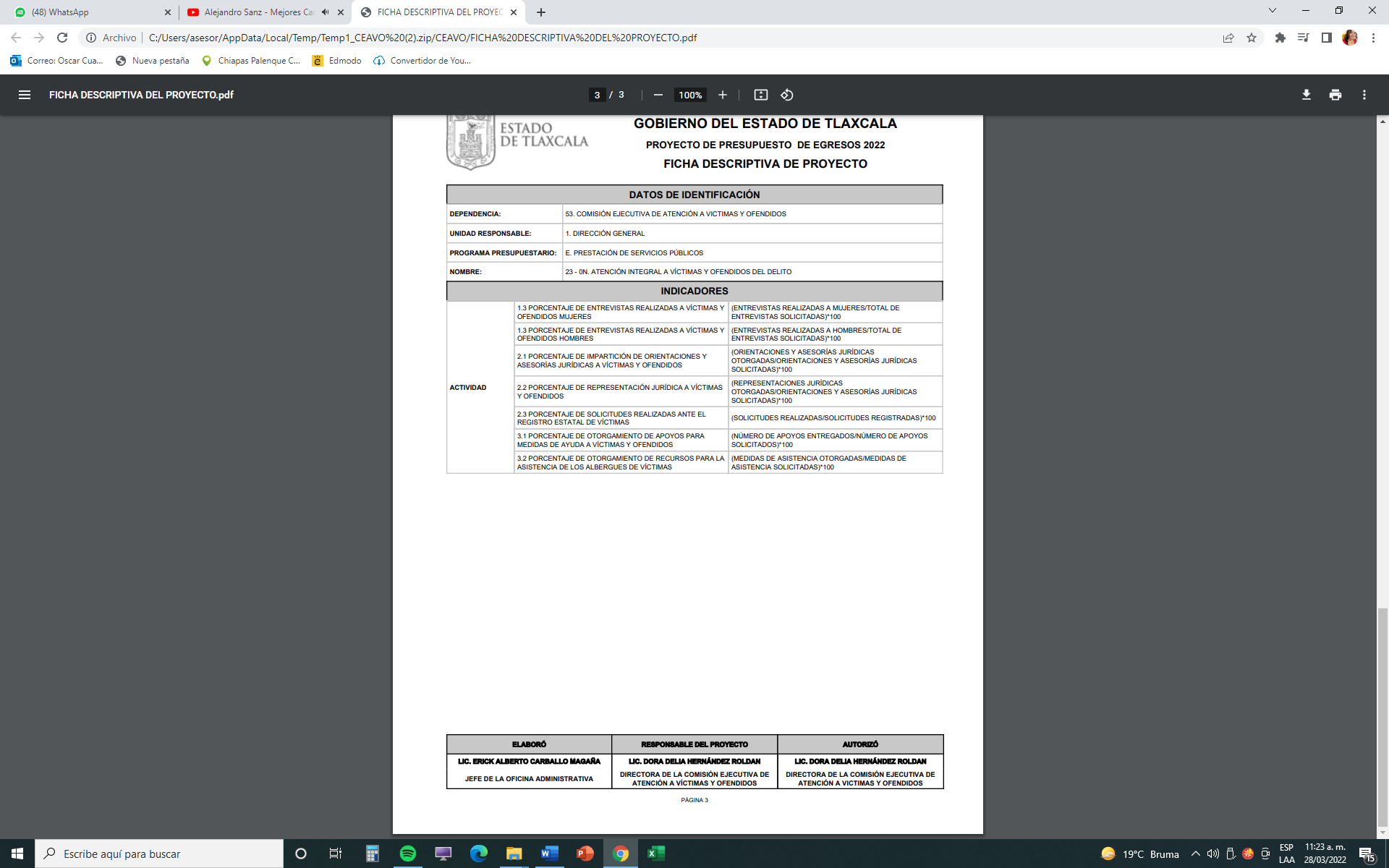 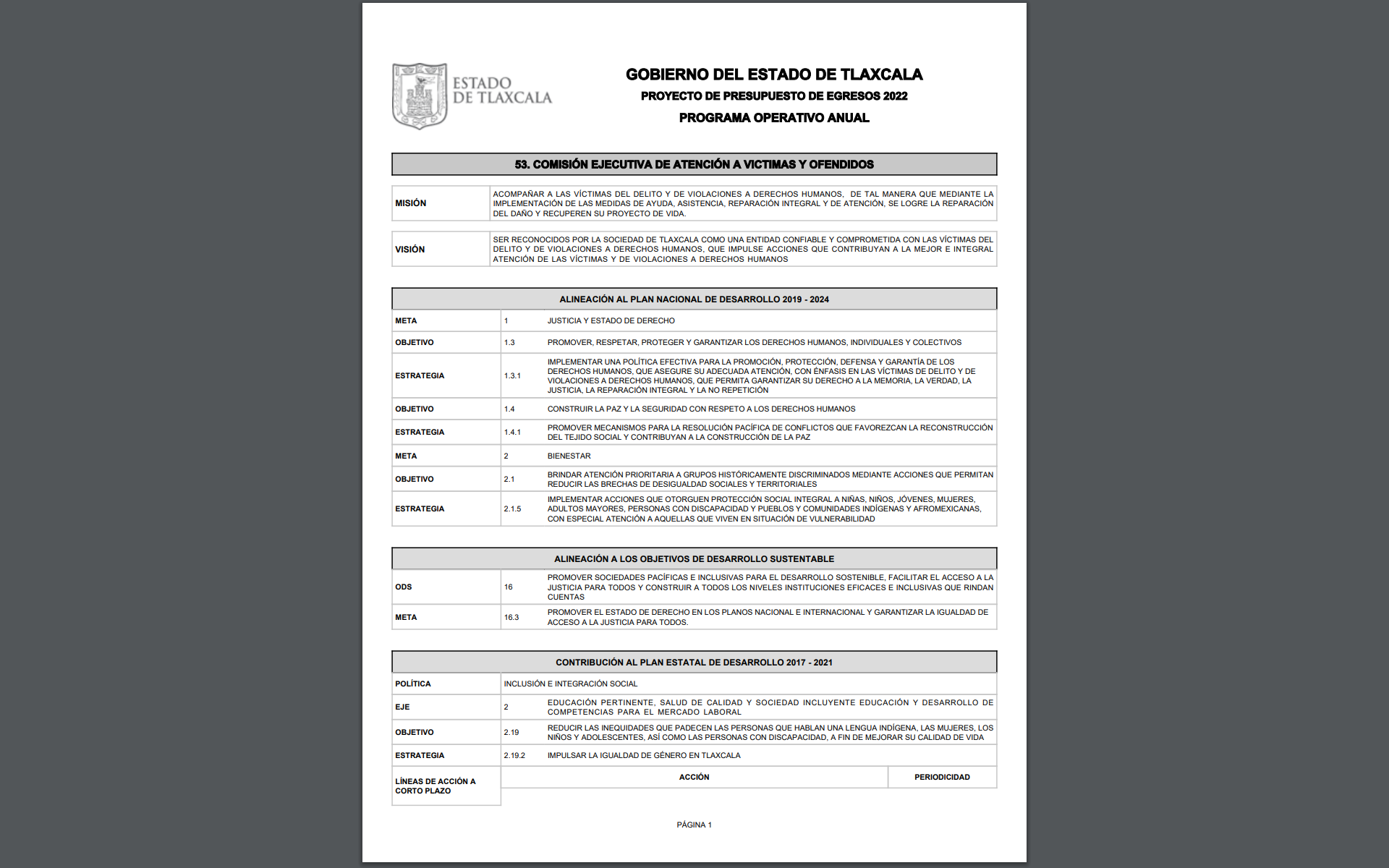 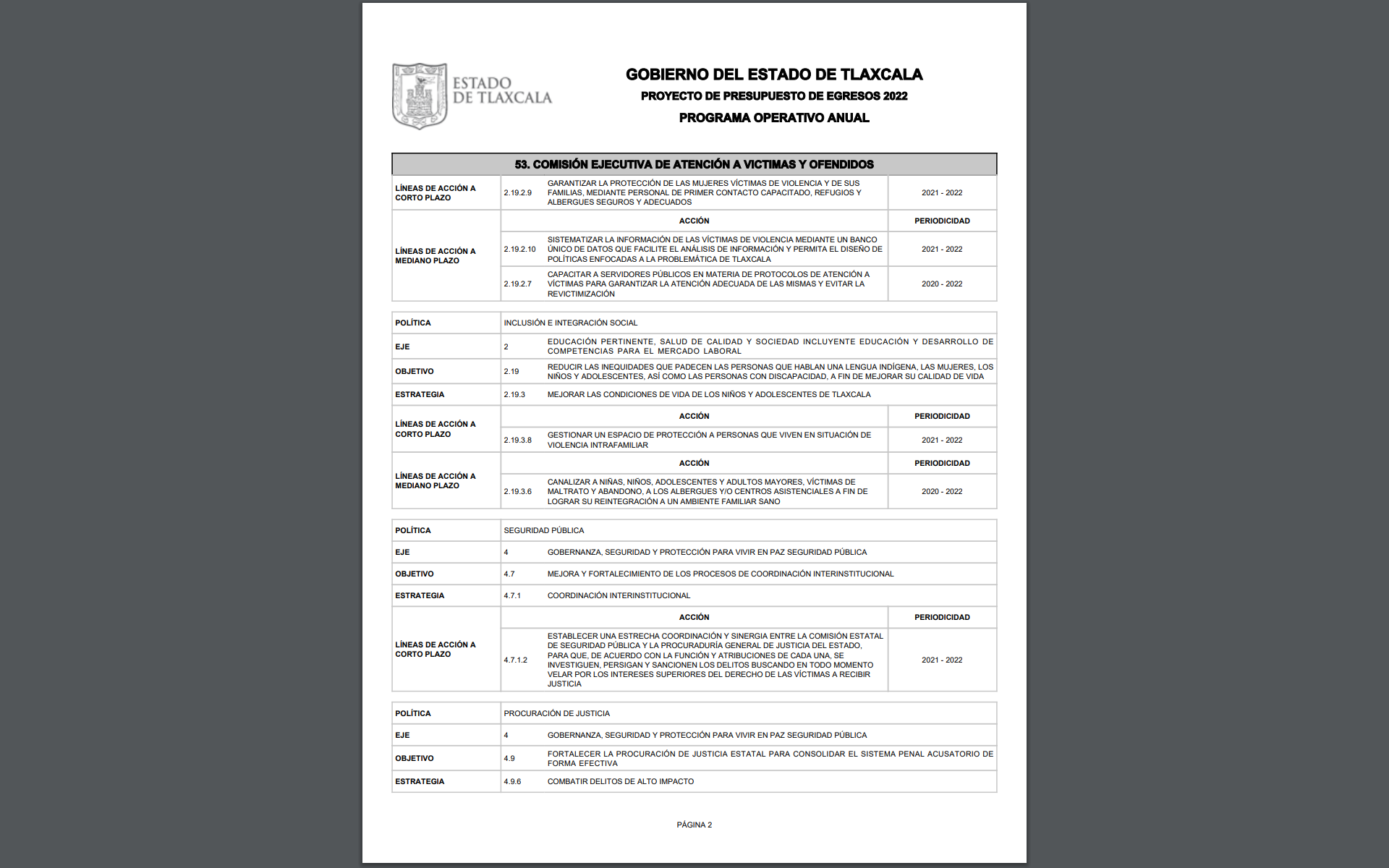 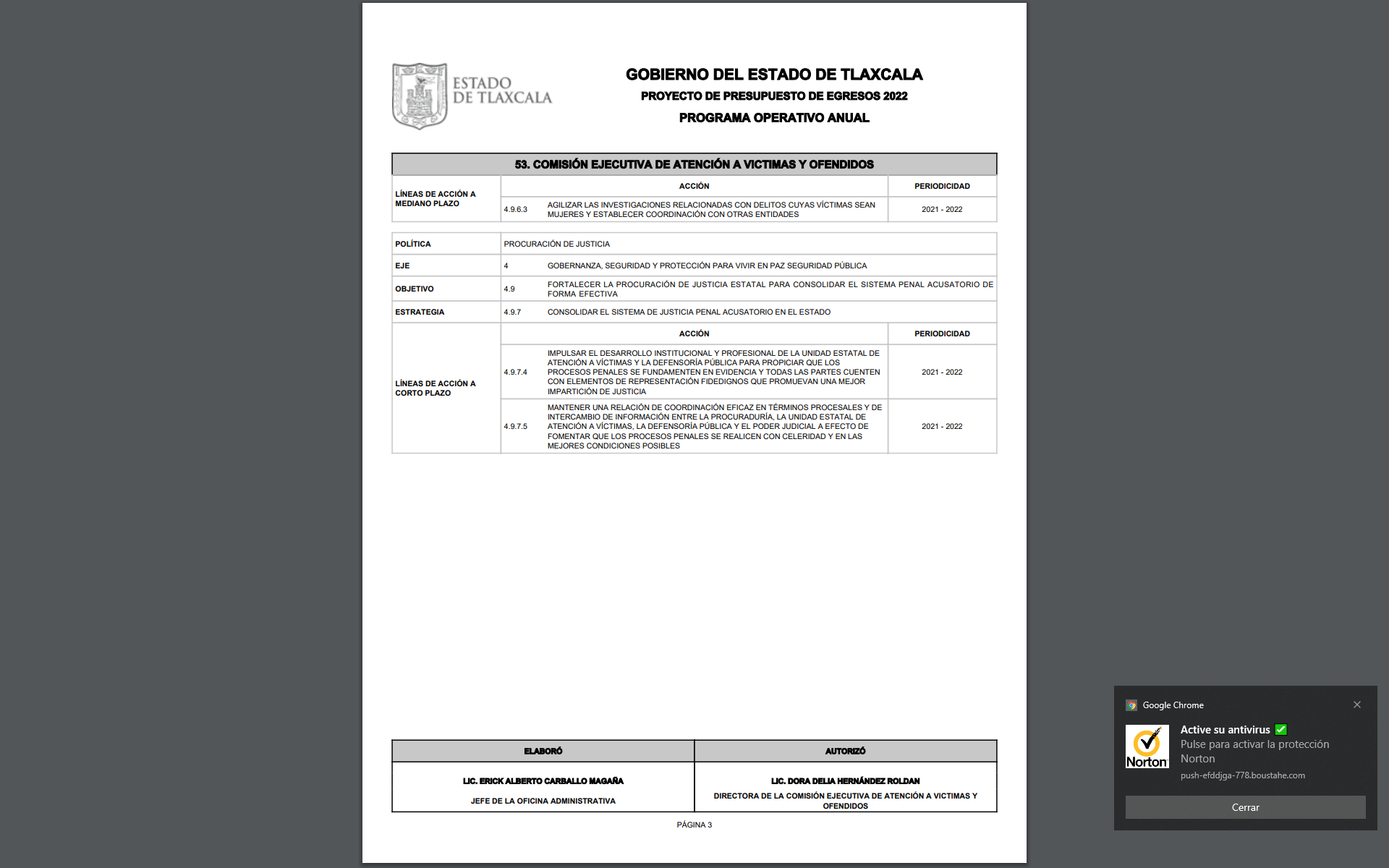 Nombre del proyecto o programaMunicipioDescripciónImporte Autorizado0.00